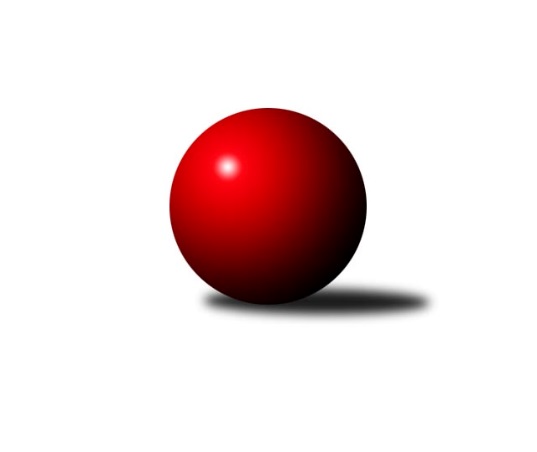 Č.2Ročník 2023/2024	20.5.2024 1. KLZ 2023/2024Statistika 2. kolaTabulka družstev:		družstvo	záp	výh	rem	proh	skore	sety	průměr	body	plné	dorážka	chyby	1.	KK Slovan Rosice	2	2	0	0	14.0 : 2.0 	(33.0 : 15.0)	3557	4	2302	1255	11.5	2.	SKK Primátor Náchod A	2	2	0	0	13.0 : 3.0 	(27.0 : 21.0)	3448	4	2295	1154	21	3.	KK PSJ Jihlava	2	2	0	0	11.0 : 5.0 	(29.0 : 19.0)	3368	4	2235	1134	18.5	4.	KK Slavia Praha	2	2	0	0	11.0 : 5.0 	(25.0 : 23.0)	3472	4	2287	1185	22	5.	TJ Valašské Meziříčí	2	1	0	1	8.0 : 8.0 	(23.0 : 25.0)	3366	2	2248	1118	29	6.	KC Zlín	2	0	1	1	6.0 : 10.0 	(21.5 : 26.5)	3308	1	2214	1095	29.5	7.	TJ Centropen Dačice	2	0	1	1	5.0 : 11.0 	(24.5 : 23.5)	3328	1	2233	1095	20.5	8.	SKK Primátor Náchod B	2	0	0	2	5.0 : 11.0 	(23.0 : 25.0)	3385	0	2286	1099	21	9.	KK Vyškov	2	0	0	2	5.0 : 11.0 	(20.0 : 28.0)	3276	0	2225	1051	34.5	10.	TJ Spartak Přerov	2	0	0	2	2.0 : 14.0 	(14.0 : 34.0)	3347	0	2278	1069	40Tabulka doma:		družstvo	záp	výh	rem	proh	skore	sety	průměr	body	maximum	minimum	1.	KK PSJ Jihlava	2	2	0	0	11.0 : 5.0 	(29.0 : 19.0)	3368	4	3390	3346	2.	KK Slovan Rosice	1	1	0	0	8.0 : 0.0 	(19.0 : 5.0)	3624	2	3624	3624	3.	SKK Primátor Náchod A	1	1	0	0	7.0 : 1.0 	(12.0 : 12.0)	3429	2	3429	3429	4.	TJ Valašské Meziříčí	1	1	0	0	6.0 : 2.0 	(15.0 : 9.0)	3476	2	3476	3476	5.	KK Slavia Praha	1	1	0	0	5.0 : 3.0 	(10.0 : 14.0)	3474	2	3474	3474	6.	TJ Centropen Dačice	1	0	1	0	4.0 : 4.0 	(12.5 : 11.5)	3308	1	3308	3308	7.	TJ Spartak Přerov	0	0	0	0	0.0 : 0.0 	(0.0 : 0.0)	0	0	0	0	8.	KC Zlín	1	0	0	1	2.0 : 6.0 	(10.0 : 14.0)	3329	0	3329	3329	9.	SKK Primátor Náchod B	1	0	0	1	2.0 : 6.0 	(9.0 : 15.0)	3322	0	3322	3322	10.	KK Vyškov	1	0	0	1	2.0 : 6.0 	(9.0 : 15.0)	3316	0	3316	3316Tabulka venku:		družstvo	záp	výh	rem	proh	skore	sety	průměr	body	maximum	minimum	1.	KK Slavia Praha	1	1	0	0	6.0 : 2.0 	(15.0 : 9.0)	3470	2	3470	3470	2.	SKK Primátor Náchod A	1	1	0	0	6.0 : 2.0 	(15.0 : 9.0)	3467	2	3467	3467	3.	KK Slovan Rosice	1	1	0	0	6.0 : 2.0 	(14.0 : 10.0)	3489	2	3489	3489	4.	KC Zlín	1	0	1	0	4.0 : 4.0 	(11.5 : 12.5)	3287	1	3287	3287	5.	KK PSJ Jihlava	0	0	0	0	0.0 : 0.0 	(0.0 : 0.0)	0	0	0	0	6.	SKK Primátor Náchod B	1	0	0	1	3.0 : 5.0 	(14.0 : 10.0)	3447	0	3447	3447	7.	KK Vyškov	1	0	0	1	3.0 : 5.0 	(11.0 : 13.0)	3236	0	3236	3236	8.	TJ Valašské Meziříčí	1	0	0	1	2.0 : 6.0 	(8.0 : 16.0)	3255	0	3255	3255	9.	TJ Centropen Dačice	1	0	0	1	1.0 : 7.0 	(12.0 : 12.0)	3348	0	3348	3348	10.	TJ Spartak Přerov	2	0	0	2	2.0 : 14.0 	(14.0 : 34.0)	3347	0	3350	3344Tabulka podzimní části:		družstvo	záp	výh	rem	proh	skore	sety	průměr	body	doma	venku	1.	KK Slovan Rosice	2	2	0	0	14.0 : 2.0 	(33.0 : 15.0)	3557	4 	1 	0 	0 	1 	0 	0	2.	SKK Primátor Náchod A	2	2	0	0	13.0 : 3.0 	(27.0 : 21.0)	3448	4 	1 	0 	0 	1 	0 	0	3.	KK PSJ Jihlava	2	2	0	0	11.0 : 5.0 	(29.0 : 19.0)	3368	4 	2 	0 	0 	0 	0 	0	4.	KK Slavia Praha	2	2	0	0	11.0 : 5.0 	(25.0 : 23.0)	3472	4 	1 	0 	0 	1 	0 	0	5.	TJ Valašské Meziříčí	2	1	0	1	8.0 : 8.0 	(23.0 : 25.0)	3366	2 	1 	0 	0 	0 	0 	1	6.	KC Zlín	2	0	1	1	6.0 : 10.0 	(21.5 : 26.5)	3308	1 	0 	0 	1 	0 	1 	0	7.	TJ Centropen Dačice	2	0	1	1	5.0 : 11.0 	(24.5 : 23.5)	3328	1 	0 	1 	0 	0 	0 	1	8.	SKK Primátor Náchod B	2	0	0	2	5.0 : 11.0 	(23.0 : 25.0)	3385	0 	0 	0 	1 	0 	0 	1	9.	KK Vyškov	2	0	0	2	5.0 : 11.0 	(20.0 : 28.0)	3276	0 	0 	0 	1 	0 	0 	1	10.	TJ Spartak Přerov	2	0	0	2	2.0 : 14.0 	(14.0 : 34.0)	3347	0 	0 	0 	0 	0 	0 	2Tabulka jarní části:		družstvo	záp	výh	rem	proh	skore	sety	průměr	body	doma	venku	1.	KK Slavia Praha	0	0	0	0	0.0 : 0.0 	(0.0 : 0.0)	0	0 	0 	0 	0 	0 	0 	0 	2.	KC Zlín	0	0	0	0	0.0 : 0.0 	(0.0 : 0.0)	0	0 	0 	0 	0 	0 	0 	0 	3.	KK PSJ Jihlava	0	0	0	0	0.0 : 0.0 	(0.0 : 0.0)	0	0 	0 	0 	0 	0 	0 	0 	4.	SKK Primátor Náchod A	0	0	0	0	0.0 : 0.0 	(0.0 : 0.0)	0	0 	0 	0 	0 	0 	0 	0 	5.	TJ Spartak Přerov	0	0	0	0	0.0 : 0.0 	(0.0 : 0.0)	0	0 	0 	0 	0 	0 	0 	0 	6.	TJ Centropen Dačice	0	0	0	0	0.0 : 0.0 	(0.0 : 0.0)	0	0 	0 	0 	0 	0 	0 	0 	7.	SKK Primátor Náchod B	0	0	0	0	0.0 : 0.0 	(0.0 : 0.0)	0	0 	0 	0 	0 	0 	0 	0 	8.	KK Vyškov	0	0	0	0	0.0 : 0.0 	(0.0 : 0.0)	0	0 	0 	0 	0 	0 	0 	0 	9.	KK Slovan Rosice	0	0	0	0	0.0 : 0.0 	(0.0 : 0.0)	0	0 	0 	0 	0 	0 	0 	0 	10.	TJ Valašské Meziříčí	0	0	0	0	0.0 : 0.0 	(0.0 : 0.0)	0	0 	0 	0 	0 	0 	0 	0 Zisk bodů pro družstvo:		jméno hráče	družstvo	body	zápasy	v %	dílčí body	sety	v %	1.	Kamila Dvořáková 	KK PSJ Jihlava 	2	/	2	(100%)	8	/	8	(100%)	2.	Kamila Jirsová 	KK PSJ Jihlava 	2	/	2	(100%)	8	/	8	(100%)	3.	Zuzana Honcová 	KK Vyškov 	2	/	2	(100%)	7	/	8	(88%)	4.	Alena Kantnerová 	KK Slovan Rosice 	2	/	2	(100%)	7	/	8	(88%)	5.	Simona Koutníková 	KK Slovan Rosice 	2	/	2	(100%)	7	/	8	(88%)	6.	Barbora Janyšková 	KK Slovan Rosice 	2	/	2	(100%)	6.5	/	8	(81%)	7.	Vladimíra Malinská 	KK Slavia Praha 	2	/	2	(100%)	6	/	8	(75%)	8.	Barbora Lokvencová 	SKK Primátor Náchod B 	2	/	2	(100%)	6	/	8	(75%)	9.	Martina Hrdinová 	SKK Primátor Náchod A 	2	/	2	(100%)	6	/	8	(75%)	10.	Lenka Nováčková 	KC Zlín 	2	/	2	(100%)	6	/	8	(75%)	11.	Linda Lidman 	KK Slavia Praha 	2	/	2	(100%)	6	/	8	(75%)	12.	Klára Tobolová 	TJ Valašské Meziříčí 	2	/	2	(100%)	5.5	/	8	(69%)	13.	Natálie Bínová 	KK Slovan Rosice 	2	/	2	(100%)	5	/	8	(63%)	14.	Jana Braunová 	KK PSJ Jihlava 	2	/	2	(100%)	4	/	8	(50%)	15.	Barbora Bártková 	TJ Valašské Meziříčí 	1	/	1	(100%)	3.5	/	4	(88%)	16.	Anna Škařupová 	TJ Spartak Přerov 	1	/	1	(100%)	3	/	4	(75%)	17.	Aneta Cvejnová 	SKK Primátor Náchod A 	1	/	1	(100%)	3	/	4	(75%)	18.	Eliška Boučková 	SKK Primátor Náchod A 	1	/	1	(100%)	3	/	4	(75%)	19.	Karoline Utikalová 	KK Slavia Praha 	1	/	1	(100%)	3	/	4	(75%)	20.	Michaela Bagári 	KC Zlín 	1	/	1	(100%)	3	/	4	(75%)	21.	Petra Mertlová 	TJ Centropen Dačice 	1	/	1	(100%)	3	/	4	(75%)	22.	Petra Šustková 	KC Zlín 	1	/	1	(100%)	3	/	4	(75%)	23.	Šárka Dvořáková 	TJ Centropen Dačice 	1	/	1	(100%)	3	/	4	(75%)	24.	Michaela Kučerová 	KK Slavia Praha 	1	/	1	(100%)	2.5	/	4	(63%)	25.	Lucie Vaverková 	KK Slovan Rosice 	1	/	1	(100%)	2.5	/	4	(63%)	26.	Nina Brožková 	SKK Primátor Náchod A 	1	/	1	(100%)	2	/	4	(50%)	27.	Tereza Křížová 	TJ Centropen Dačice 	1	/	2	(50%)	6	/	8	(75%)	28.	Jana Vejmolová 	KK Vyškov 	1	/	2	(50%)	5	/	8	(63%)	29.	Bohdana Jankových 	KC Zlín 	1	/	2	(50%)	4.5	/	8	(56%)	30.	Petra Fürstová 	KK PSJ Jihlava 	1	/	2	(50%)	4	/	8	(50%)	31.	Michaela Provazníková 	TJ Valašské Meziříčí 	1	/	2	(50%)	4	/	8	(50%)	32.	Nikola Portyšová 	SKK Primátor Náchod A 	1	/	2	(50%)	4	/	8	(50%)	33.	Nikola Tobolová 	TJ Valašské Meziříčí 	1	/	2	(50%)	4	/	8	(50%)	34.	Anna Štraufová 	KK Slovan Rosice 	1	/	2	(50%)	4	/	8	(50%)	35.	Adéla Víšová 	SKK Primátor Náchod B 	1	/	2	(50%)	4	/	8	(50%)	36.	Lucie Slavíková 	SKK Primátor Náchod B 	1	/	2	(50%)	4	/	8	(50%)	37.	Kateřina Majerová 	SKK Primátor Náchod A 	1	/	2	(50%)	4	/	8	(50%)	38.	Veronika Kábrtová 	SKK Primátor Náchod B 	1	/	2	(50%)	4	/	8	(50%)	39.	Vlasta Kohoutová 	KK Slavia Praha 	1	/	2	(50%)	3.5	/	8	(44%)	40.	Zuzana Machalová 	TJ Spartak Přerov 	1	/	2	(50%)	3.5	/	8	(44%)	41.	Pavla Fialová 	KK Vyškov 	1	/	2	(50%)	3.5	/	8	(44%)	42.	Šárka Majerová 	SKK Primátor Náchod A 	1	/	2	(50%)	3	/	8	(38%)	43.	Simona Koreňová 	KK Vyškov 	1	/	2	(50%)	3	/	8	(38%)	44.	Tereza Divílková 	KC Zlín 	1	/	2	(50%)	3	/	8	(38%)	45.	Veronika Horková 	TJ Valašské Meziříčí 	1	/	2	(50%)	3	/	8	(38%)	46.	Eva Rosendorfská 	KK PSJ Jihlava 	0	/	1	(0%)	2	/	4	(50%)	47.	Tereza Bendová 	SKK Primátor Náchod B 	0	/	1	(0%)	2	/	4	(50%)	48.	Veronika Brtníková 	TJ Centropen Dačice 	0	/	1	(0%)	2	/	4	(50%)	49.	Karolína Derahová 	KK PSJ Jihlava 	0	/	1	(0%)	2	/	4	(50%)	50.	Lenka Concepción 	TJ Centropen Dačice 	0	/	1	(0%)	2	/	4	(50%)	51.	Martina Kállaiová 	TJ Spartak Přerov 	0	/	1	(0%)	1.5	/	4	(38%)	52.	Adriana Svobodová 	TJ Spartak Přerov 	0	/	1	(0%)	1	/	4	(25%)	53.	Tereza Kroupová 	SKK Primátor Náchod B 	0	/	1	(0%)	1	/	4	(25%)	54.	Naděžda Dobešová 	KK Slovan Rosice 	0	/	1	(0%)	1	/	4	(25%)	55.	Dana Adamů 	SKK Primátor Náchod B 	0	/	1	(0%)	1	/	4	(25%)	56.	Kristýna Juráková 	KK Slavia Praha 	0	/	1	(0%)	1	/	4	(25%)	57.	Michaela Matlachová 	KC Zlín 	0	/	1	(0%)	1	/	4	(25%)	58.	Martina Melchertová 	KK PSJ Jihlava 	0	/	1	(0%)	1	/	4	(25%)	59.	Andrea Juříčková 	TJ Valašské Meziříčí 	0	/	1	(0%)	0	/	4	(0%)	60.	Natálie Trochtová 	KC Zlín 	0	/	1	(0%)	0	/	4	(0%)	61.	Klára Křížová 	TJ Centropen Dačice 	0	/	2	(0%)	3.5	/	8	(44%)	62.	Markéta Vlčková 	TJ Valašské Meziříčí 	0	/	2	(0%)	3	/	8	(38%)	63.	Soňa Ženčáková 	TJ Spartak Přerov 	0	/	2	(0%)	2.5	/	8	(31%)	64.	Helena Gruszková 	KK Slavia Praha 	0	/	2	(0%)	2	/	8	(25%)	65.	Iva Molová 	TJ Centropen Dačice 	0	/	2	(0%)	2	/	8	(25%)	66.	Lucie Trávníčková 	KK Vyškov 	0	/	2	(0%)	1.5	/	8	(19%)	67.	Monika Pavelková 	TJ Spartak Přerov 	0	/	2	(0%)	1.5	/	8	(19%)	68.	Michaela Beňová 	TJ Spartak Přerov 	0	/	2	(0%)	1	/	8	(13%)	69.	Marta Zavřelová 	KC Zlín 	0	/	2	(0%)	1	/	8	(13%)	70.	Lenka Hrdinová 	KK Vyškov 	0	/	2	(0%)	0	/	8	(0%)Průměry na kuželnách:		kuželna	průměr	plné	dorážka	chyby	výkon na hráče	1.	KK Slovan Rosice, 1-4	3484	2334	1149	30.5	(580.7)	2.	SK Žižkov Praha, 1-4	3460	2301	1159	19.5	(576.8)	3.	TJ Valašské Meziříčí, 1-4	3413	2256	1157	24.0	(568.8)	4.	Otrokovice, 1-4	3409	2237	1172	19.0	(568.2)	5.	KK Vyškov, 1-4	3393	2263	1129	27.5	(565.5)	6.	SKK Nachod, 1-4	3391	2275	1115	21.0	(565.3)	7.	KK PSJ Jihlava, 1-4	3306	2218	1088	27.0	(551.1)	8.	TJ Centropen Dačice, 1-4	3297	2222	1075	31.0	(549.6)Nejlepší výkony na kuželnách:KK Slovan Rosice, 1-4KK Slovan Rosice	3624	1. kolo	Natálie Bínová 	KK Slovan Rosice	644	1. koloTJ Spartak Přerov	3344	1. kolo	Alena Kantnerová 	KK Slovan Rosice	639	1. kolo		. kolo	Anna Štraufová 	KK Slovan Rosice	602	1. kolo		. kolo	Adriana Svobodová 	TJ Spartak Přerov	591	1. kolo		. kolo	Soňa Ženčáková 	TJ Spartak Přerov	589	1. kolo		. kolo	Lucie Vaverková 	KK Slovan Rosice	586	1. kolo		. kolo	Barbora Janyšková 	KK Slovan Rosice	581	1. kolo		. kolo	Simona Koutníková 	KK Slovan Rosice	572	1. kolo		. kolo	Zuzana Machalová 	TJ Spartak Přerov	571	1. kolo		. kolo	Monika Pavelková 	TJ Spartak Přerov	544	1. koloSK Žižkov Praha, 1-4KK Slavia Praha	3474	2. kolo	Barbora Lokvencová 	SKK Primátor Náchod B	627	2. koloSKK Primátor Náchod B	3447	2. kolo	Vlasta Kohoutová 	KK Slavia Praha	616	2. kolo		. kolo	Linda Lidman 	KK Slavia Praha	613	2. kolo		. kolo	Helena Gruszková 	KK Slavia Praha	605	2. kolo		. kolo	Lucie Slavíková 	SKK Primátor Náchod B	598	2. kolo		. kolo	Veronika Kábrtová 	SKK Primátor Náchod B	590	2. kolo		. kolo	Adéla Víšová 	SKK Primátor Náchod B	570	2. kolo		. kolo	Vladimíra Malinská 	KK Slavia Praha	566	2. kolo		. kolo	Karoline Utikalová 	KK Slavia Praha	564	2. kolo		. kolo	Tereza Bendová 	SKK Primátor Náchod B	558	2. koloTJ Valašské Meziříčí, 1-4TJ Valašské Meziříčí	3476	2. kolo	Michaela Provazníková 	TJ Valašské Meziříčí	614	2. koloTJ Spartak Přerov	3350	2. kolo	Zuzana Machalová 	TJ Spartak Přerov	606	2. kolo		. kolo	Barbora Bártková 	TJ Valašské Meziříčí	593	2. kolo		. kolo	Anna Škařupová 	TJ Spartak Přerov	586	2. kolo		. kolo	Nikola Tobolová 	TJ Valašské Meziříčí	586	2. kolo		. kolo	Markéta Vlčková 	TJ Valašské Meziříčí	567	2. kolo		. kolo	Klára Tobolová 	TJ Valašské Meziříčí	560	2. kolo		. kolo	Veronika Horková 	TJ Valašské Meziříčí	556	2. kolo		. kolo	Monika Pavelková 	TJ Spartak Přerov	555	2. kolo		. kolo	Adriana Svobodová 	TJ Spartak Přerov	551	2. koloOtrokovice, 1-4KK Slovan Rosice	3489	2. kolo	Natálie Bínová 	KK Slovan Rosice	613	2. koloKC Zlín	3329	2. kolo	Naděžda Dobešová 	KK Slovan Rosice	605	2. kolo		. kolo	Alena Kantnerová 	KK Slovan Rosice	597	2. kolo		. kolo	Michaela Bagári 	KC Zlín	595	2. kolo		. kolo	Michaela Matlachová 	KC Zlín	577	2. kolo		. kolo	Bohdana Jankových 	KC Zlín	576	2. kolo		. kolo	Simona Koutníková 	KK Slovan Rosice	576	2. kolo		. kolo	Barbora Janyšková 	KK Slovan Rosice	561	2. kolo		. kolo	Lenka Nováčková 	KC Zlín	557	2. kolo		. kolo	Tereza Divílková 	KC Zlín	553	2. koloKK Vyškov, 1-4KK Slavia Praha	3470	1. kolo	Linda Lidman 	KK Slavia Praha	602	1. koloKK Vyškov	3316	1. kolo	Jana Vejmolová 	KK Vyškov	596	1. kolo		. kolo	Vlasta Kohoutová 	KK Slavia Praha	590	1. kolo		. kolo	Zuzana Honcová 	KK Vyškov	583	1. kolo		. kolo	Vladimíra Malinská 	KK Slavia Praha	578	1. kolo		. kolo	Helena Gruszková 	KK Slavia Praha	574	1. kolo		. kolo	Kristýna Juráková 	KK Slavia Praha	564	1. kolo		. kolo	Michaela Kučerová 	KK Slavia Praha	562	1. kolo		. kolo	Pavla Fialová 	KK Vyškov	561	1. kolo		. kolo	Lucie Trávníčková 	KK Vyškov	559	1. koloSKK Nachod, 1-4SKK Primátor Náchod A	3467	1. kolo	Šárka Dvořáková 	TJ Centropen Dačice	601	2. koloSKK Primátor Náchod A	3429	2. kolo	Aneta Cvejnová 	SKK Primátor Náchod A	601	1. koloTJ Centropen Dačice	3348	2. kolo	Kateřina Majerová 	SKK Primátor Náchod A	598	2. koloSKK Primátor Náchod B	3322	1. kolo	Eliška Boučková 	SKK Primátor Náchod A	598	1. kolo		. kolo	Veronika Kábrtová 	SKK Primátor Náchod B	594	1. kolo		. kolo	Nikola Portyšová 	SKK Primátor Náchod A	587	1. kolo		. kolo	Martina Hrdinová 	SKK Primátor Náchod A	585	2. kolo		. kolo	Barbora Lokvencová 	SKK Primátor Náchod B	574	1. kolo		. kolo	Lucie Slavíková 	SKK Primátor Náchod B	568	1. kolo		. kolo	Martina Hrdinová 	SKK Primátor Náchod A	567	1. koloKK PSJ Jihlava, 1-4KK PSJ Jihlava	3390	1. kolo	Zuzana Honcová 	KK Vyškov	597	2. koloKK PSJ Jihlava	3346	2. kolo	Kamila Jirsová 	KK PSJ Jihlava	590	2. koloTJ Valašské Meziříčí	3255	1. kolo	Jana Braunová 	KK PSJ Jihlava	578	1. koloKK Vyškov	3236	2. kolo	Klára Tobolová 	TJ Valašské Meziříčí	577	1. kolo		. kolo	Jana Braunová 	KK PSJ Jihlava	576	2. kolo		. kolo	Kamila Dvořáková 	KK PSJ Jihlava	574	1. kolo		. kolo	Martina Melchertová 	KK PSJ Jihlava	571	1. kolo		. kolo	Kamila Dvořáková 	KK PSJ Jihlava	568	2. kolo		. kolo	Petra Fürstová 	KK PSJ Jihlava	565	1. kolo		. kolo	Kamila Jirsová 	KK PSJ Jihlava	562	1. koloTJ Centropen Dačice, 1-4TJ Centropen Dačice	3308	1. kolo	Tereza Křížová 	TJ Centropen Dačice	582	1. koloKC Zlín	3287	1. kolo	Bohdana Jankových 	KC Zlín	574	1. kolo		. kolo	Petra Šustková 	KC Zlín	567	1. kolo		. kolo	Klára Křížová 	TJ Centropen Dačice	567	1. kolo		. kolo	Petra Mertlová 	TJ Centropen Dačice	564	1. kolo		. kolo	Tereza Divílková 	KC Zlín	551	1. kolo		. kolo	Iva Molová 	TJ Centropen Dačice	543	1. kolo		. kolo	Natálie Trochtová 	KC Zlín	539	1. kolo		. kolo	Lenka Nováčková 	KC Zlín	537	1. kolo		. kolo	Veronika Brtníková 	TJ Centropen Dačice	533	1. koloČetnost výsledků:	8.0 : 0.0	1x	7.0 : 1.0	1x	6.0 : 2.0	2x	5.0 : 3.0	2x	4.0 : 4.0	1x	2.0 : 6.0	3x